DEPARTMENT OF ELECTRICAL ENGINEERING 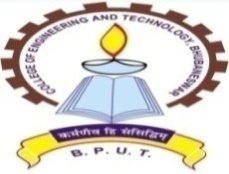 COLLEGE OF ENGINEERING AND TECHNOLOGYTECHNOCAMPUS, GHATIKIA,PO : MAHALAXMIVIHAR, BHUBANESWAR-751029    Letter No./EED/104				Date: 13/03/2021Quotation Call Notice                Sealed quotations are invited from registered original Equipment Manufacturers/ Suppliers/Agencies/Authorized dealers having GSTIN, PAN for supply of Equipment’s/Instruments at the Department of Electrical Engineering, College of Engineering and Technology, Techno campus, Ghatikia, Mahalaxmivihar, Bhubaneswar- 751029.The interested agencies are required to submit the offer enclosing GSTIN, PAN along with Authorized dealer certificate in their quotations. The registered original equipment manufacturer/suppliers/Agencies/Authorized dealers should write quotations for "Supply of Laboratory Instruments to the Department of Electrical Engineering, CET"in bold letters on covered envelops. The intenders should quote as per the above format in their letter head.       The last date submission of quotations is 24.03.2021up to 4.00 PM addressing to the Principal, College of Engineering and Technology, Techno Campus, Ghatikia, P.O. Mahalaxmivihar, Bhubaneswar- 751029 by Speed post/Registered post only. Through Hand and Courier service delivery are not accepted. The authority will not responsible for any postal delay. The quotations will not be received after scheduled date and time. Suitable penalty amount will be imposed if the supply, installation and commissioning is not fully completed within the stipulated date. The authority reserves the right to reject any or all quotations without assigning any reason thereof.   Sd/-   Head of the Department CC: PA to Principal, CET for kind information and necessary action.Sl. No.Name of Items with SpecificationsQuantityUnit Price without GST GST%&CostUnit Price with GSTTotal Amount1Ammeter MI type 1.25/2.5/5 amp04 Nos.2Ammeter MC type 1.25/2.5/5 amp04 Nos.3Ammeter MI type 5/10 amp04 Nos.4Ammeter MC type 5/10 amp04 Nos.5Ammeter MI type 500/1000 m.amp04 Nos.6Ammeter MC type 500/1000 m.amp04 Nos.7Voltmeter MI type 125/250/500 volt04 Nos.8Voltmeter MC type 125/250  volt04 Nos.9Sequence meter3-Ǿ 420 volt02 Nos.10Frequency Meter 50Hz02